СВЕРДЛОВСКАЯ ОБЛАСТНАЯ ФЕДЕРАЦИЯ ПО ХОККЕЮ С МЯЧОМЗАЯВОЧНЫЙ (ДОЗАЯВОЧНЫЙ)  ЛИСТ           для  участия в соревнованиях    АДМИНИСТРАТИВНО-ТРЕНЕРСКИЙ СОСТАВ КОМАНДЫ: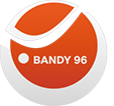 Адрес, телефон, ДЮСШ (команды):Адрес, телефон, ДЮСШ (команды):Адрес, телефон, ДЮСШ (команды):Допущено   ____ (_____________________)   хоккеистов«____»    ________________   20 ___  г.Адрес, телефон, стадиона:Адрес, телефон, стадиона:Начальник отдела по проведению соревнований_______________________М.Е.ПоскребышевЭлектронная почта:                      КомандыГородсезона   20/г.№№п/пФАМИЛИЯИмя Отчество(полностью)Датарождениядд.мм.ггггСпорт.звание,разрядАмплуаИгр.№Домашний адрес(город и адрес постоянной регистрации)Подпись врачаи печатьмедицинского учреждения о допуске хоккеиста   к соревнованиям№№п/пФАМИЛИЯИмя Отчество(полностью)Датарождениядд.мм.ггггСпорт.звание,разрядАмплуаИгр.№Домашний адрес(город и адрес постоянной регистрации)Подпись врачаи печатьмедицинского учреждения о допуске хоккеиста   к соревнованиям№№п/пФАМИЛИЯИмя Отчество(полностью)Датарождениядд.мм.ггггСпорт.звание,разрядАмплуаИгр.№Домашний адрес(город и адрес постоянной регистрации)Подпись врачаи печатьмедицинского учреждения о допуске хоккеиста   к соревнованиям№п/пФАМИЛИЯИмя Отчество(полностью)Датарождениядд.мм.ггггЗанимаемая  должностьСпорт.званиеОбразованиеСтаж спорт. работыСтаж спорт. работыДомашний адрес,телефон№п/пФАМИЛИЯИмя Отчество(полностью)Датарождениядд.мм.ггггЗанимаемая  должностьСпорт.званиеОбразованиес какогогода в командеобщийстажДомашний адрес,телефонРуководитель Школы (Команды)М.П.       _______________       ________________________                         подпись                                                   фамилия  и. о. Руководитель территориального спорткомитета  М.П.      _________________      ________________________                          подпись                                                   фамилия  и. о..Подпись врача и печать медицинского учреждения о допуске хоккеистов команды к соревнованиям М.П.     _________________        «________________________ »                           подпись                                                   фамилия  и. о.